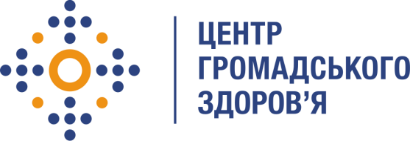 Державна установа 
«Центр громадського здоров’я Міністерства охорони здоров’я України» оголошує конкурс на відбір  Консультанта Керівника регіональної мультидисциплінарної команди (МДК) в рамках Проекту «Посилення лікування ВІЛ-інфекції, спроможності лабораторної мережі, замісної підтримуючої терапії та програмного моніторингу в Україні в рамках Надзвичайної ініціативи Президента США з надання допомоги у боротьбі з ВІЛ/СНІД (PEPFAR)»Назва позиції: Керівник регіональної мультидисциплінарної команди (МДК)Регіон діяльності: Запорізька областьПеріод виконання робіт: березень-вересень 2023 рокуРівень зайнятості: частковаІнформація щодо установи:Головним завданнями Державної установи «Центр громадського здоров’я Міністерства охорони здоров’я України» (далі – Центр) є діяльність у сфері громадського здоров’я. Центр виконує лікувально-профілактичні, науково-практичні та організаційно-методичні функції у сфері охорони здоров’я з метою забезпечення якості лікування хворих на соціально-небезпечні захворювання, зокрема ВІЛ/СНІД, туберкульоз, наркозалежність, вірусні гепатити тощо, попередження захворювань в контексті розбудови системи громадського здоров’я. Центр приймає участь в розробці регуляторної політики і взаємодіє з іншими міністерствами, науково-дослідними установами, міжнародними установами та громадськими організаціями, що працюють в сфері громадського здоров’я та протидії соціально небезпечним захворюванням.Основні обов'язки:1.Пропонує заходи щодо забезпечення досягнення показників ефективного тестування на ВІЛ, набору нових пацієнтів на антиретровирусну терапию (далі – АРТ), їх утриманню в лікуванні та досягненні невизначального рівня вірусного навантаження.2.Консультує з питань організації та проведення заходів з органами виконавчої влади, неурядовими організаціями, із керівниками медичних закладів, щодо поліпшення тестування на ВІЛ в регіоні та надання допомоги людям, які живуть з ВІЛ/СНІД (далі – ЛЖВ).3.Здійснює візити технічної підтримки до закладів охорони здоров'я, які надають послуги з тестування на ВІЛ та медичні послуги ЛЖВ. 4. Інформує працівників медичних закладів щодо результатів проведення оцінки надання послуг з тестування на ВІЛ та медичні послуги ЛЖВ.5.Консультує працівників медичних закладів щодо усунення проблем, які були виявлені під час проведення оцінки надання послуг з тестування на ВІЛ та медичних послуг ЛЖВ.6.Надає консультації щодо здійснення моніторингу виконання рекомендацій, наданих за результатами оцінки надання послуг з тестування на ВІЛ та медичної допомоги ЛЖВ.7.Надає послуги з підготовки проектів документів щодо надання медичних послуг ЛЖВ ( стандартних операційних процедур, оновлений маршрут пацієнта тощо) на рівні регіону та забезпечення їх імплементації.8.Пропонує заходи щодо оптимізації схем АРТ на рівні регіону, лабораторного супроводу, утримання в лікуванні та ефективності лікування.9. Консультує працівників медичних закладів та фахівців АРТ-сайтів щодо здійснення  збору потреби та/або розподілу лікарських засобів для профілактики/лікування опортуністичних інфекцій (далі – ОІ)та виробів медичного призначення. Консультує працівників медичних закладів фахівців АРТ-сайтів щодо  призначення курсів профілактики ОІ (TMP/SMX) та лікування латентної ТБ-інфекції (ПЛІ та ін.) в межах регіону.10.Здійснює консультативну й методичну допомогу працівникам медичних закладів та фахівцям АРТ-сайтів щодо тестування на ВІЛ, ведення пацієнтів з ВІЛ-інфекцією, швидкого початку АРТ, оптимізації схем АРТ, ДКП, повернення втрачених пацієнтів тощо.11.Надає послуги з формування звітності по регіону, яка стосується тестування на ВІЛ та лікування ВІЛ-інфекції.12.Надає консультації користувачам ІС СЗХ щодо верифікації аналітичних даних ІС СЗХ порівняно з первинною обліковою документацією та забезпечення звітування за індикаторами PEPFAR.13.Надає послуги з підготовки узагальненої інформації по регіону щодо надання медичних послуг ЛЖВ, у тому числі  під час військового стану.14.Здійснює  підготовку аналітичних матеріалів щодо ситуації в сфері ВІЛ-інфекції на рівні регіону.
Вимоги до професійної компетентності:Вища медична освіта;Знання нормативно-правової бази з питань ВІЛ-інфекції/СНІДу,Досвід роботи у сфері профілактики/лікування ВІЛ;Відмінне знання усної та письмової ділової української мови;Добре володіння пакетом програм MS Office;Чітке дотримання термінів виконання завдань;Відповідальність.Резюме мають бути надіслані електронною поштою на електронну адресу: vacancies@phc.org.ua. В темі листа, будь ласка, зазначте: «116-2023  Керівник регіональної мультидисциплінарної команди (МДК)».Термін подання документів – до 23 березня 2023 року, реєстрація документів 
завершується о 18:00.За результатами відбору резюме успішні кандидати будуть запрошені до участі у співбесіді. У зв’язку з великою кількістю заявок, ми будемо контактувати лише з кандидатами, запрошеними на співбесіду (тобто вони стають учасниками конкурсу). Умови завдання та контракту можуть бути докладніше обговорені під час співбесіди.Державна установа «Центр громадського здоров’я Міністерства охорони здоров’я України»  залишає за собою право повторно розмістити оголошення про вакансію, скасувати конкурс на заміщення вакансії, запропонувати посаду зі зміненими обов’язками чи з іншою тривалістю контракту.